TITLE PORSEC 2014 proceedings manuscript sample (A4 size)1Author, 2Author1Information of 1st Author2Information of 2nd Author*Email of corresponding authorAbstract Begin the abstract two lines below author names and addresses. The abstract summarizes key findings in the paper. It is a paragraph of 250 words or less. For the keywords, select up to 8 key terms for a search on your manuscript's subject. Keywords: Times Roman, image JPEG, word 97, referencesINTRODUCTIONIt is expected that authors will submit carefully written and proofread material. Spelling and grammatical errors, as well as language usage problems, are not acceptable in the final submission. The paper length should not exceed 8 pages, not including the reference section.Papers should be written in English, clearly describe the background of the subject, the authors contribution, including the methods used, results and concluding discussion on the importance of the wok.PAPER FORMATThe uniform outlook will help the reader to follow the proceedings. This can be obtained most easily if authors use this template file to construct their papers. Page FormatMargins: 25.4 mm (1 inch) margins on all sides on letter sized or A-4 sized paper.Font: Times New Roman, no smaller than 12 points.Page Numbering: Page numbers should be centered at the bottom of each page.Text: single-spacedParagraphs: Indent first line 12.7 mm (0.5 inch); do not use extra space between paragraphsTables, Figures and EquationsTables and FiguresFigure captions and table headings should be sufficient to explain the figure or table without needing to refer to the text. Tables and figures not cited in the text should not be presented.Tables and figures should be placed close after their first reference in the text. Table headings should be centered above the tables. Figures caption should be centered below the figures. Figures should be a good enough resolution to allow printing of the paper on a normal laser printer. Please take care that excessively large graphics files are not included: 200 dpi JPEG graphics are usually satisfactory.The following is the example of tables and figures.Table 1 Title of Example Table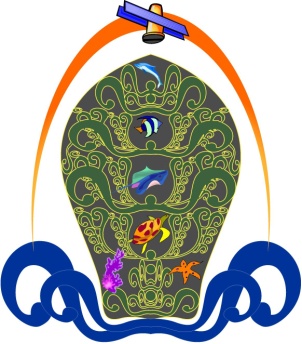 Figure 1: Caption of Example FigureEquationsEach equation should be presented on a separate line from the text. Equations should be clear and expressions used should be explained in the text. Equations should be written preferably with the same word processor used for the rest of the text, without hand written symbols in order to aid legibility. Equations numbers mentioned in the text should be enclosed in parentheses. Example:	(1)CONCLUSIONConclusions should state concisely the most important propositions of the papers as well as the author’s views of the practical implications of the results.ACKNOWLEDGMENTSIn this section financial or other support can be acknowledged.REFERENCESIt is essential that papers include a list of references at the end, showing that the author is aware of earlier work in the area both nationally and internationally. References should be listed alphabetically at the end of the paper. Although “et al.” is preferable in the text, in the list of references all authors should be given.The reference list should be formatted using 10pt typeface with the first line hanging.Journal reference style:Lastname1, Initials, Lastname2 Initials and Lastname3 Initials (2012), Title of the article, Journal, Vol. 130, No. 9, pp. 260-268 Conference proceeding reference style:Lastname4, Initials (2008), Title of the article, Proc. Of the Conference, Editors, Place of Conference, Vol. 5, pp. 50-58.Book reference style:Lastname5, Initials, (1998), Title of the book, Publisher, Town, pp. 29-106